Проба N  код журнала 64(параметр прибора –90Sr (Y)) 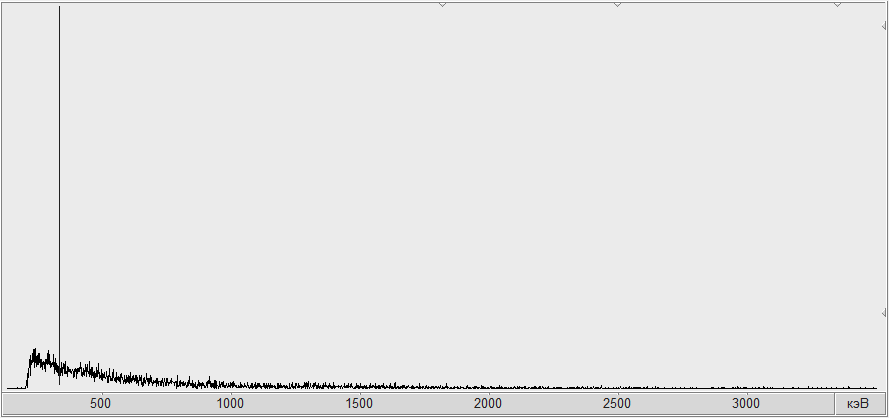 Вес измеряемой пробы: 10 грамм              Размерность пробы: 2 мм (просушенная) 
Измерение проводила: м.н.с. Синякова Н.И.Проба N ф-4002 (2 мм) (параметр прибора - 137Cs) Вес измеряемой пробы: 10 грамм              Размерность пробы: 2 мм (просушенная) 
Измерение проводила: м.н.с. Синякова Н.И.Федеральное государственное бюджетное учреждение науки Институт геологии и природопользования Дальневосточного отделения Российской академии наук (ИГиП ДВО РАН)Лаборатория наноминералогииЗаведующий лабораторией: академик РАН Моисеенко В.Г.Федеральное государственное бюджетное учреждение науки Институт геологии и природопользования Дальневосточного отделения Российской академии наук (ИГиП ДВО РАН)Лаборатория наноминералогииЗаведующий лабораторией: академик РАН Моисеенко В.Г.Сцинтилляционный бета - спектрометр Прогресс-5Дата измерения: 16.09.2022г.БлаговещенскВеличина, ед.измИзмерено
y ± 2*u(y)Наилучшая оценка
ŷРасширенная неопределенность
2*u(ŷ)40K, Бк/кг71136090Sr, Бк/кг15106Федеральное государственное бюджетное учреждение науки Институт геологии и природопользования Дальневосточного отделения Российской академии наук (ИГиП ДВО РАН)Лаборатория наноминералогииЗаведующий лабораторией: академик РАН Моисеенко В.Г.Федеральное государственное бюджетное учреждение науки Институт геологии и природопользования Дальневосточного отделения Российской академии наук (ИГиП ДВО РАН)Лаборатория наноминералогииЗаведующий лабораторией: академик РАН Моисеенко В.Г.Сцинтилляционный бета - спектрометр Прогресс-5Дата измерения: 16.09.2022г.БлаговещенскВеличина, ед.измИзмерено
y ± 2*u(y)Наилучшая оценка
ŷРасширенная неопределенность
2*u(ŷ)137Cs, Бк/кг2016374